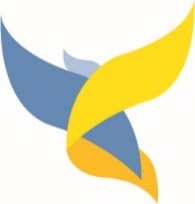 Young Faith Matters reportTitle Caring for God’s Acre Caring for God’s Acre Diocesan Vision objective: 1.6 Focus on opportunities for education in our church schools and community schools for transforming lives 1.6 Focus on opportunities for education in our church schools and community schools for transforming lives Activity: A church yard project A church yard project Objective: To challenge the negative stereotypes of church through engaging activities in church grounds To challenge the negative stereotypes of church through engaging activities in church grounds Comments: The church had good outdoor, green spaces with a diverse ecology. The school was geographically close to the church and so transport was not an issue.  The church had good outdoor, green spaces with a diverse ecology. The school was geographically close to the church and so transport was not an issue.  Schedule/ plan Schedule/ plan Schedule/ plan Time: Activity Person responsible 10:00 – 10:20 Welcome and introduction H&S briefing YFM team Host leaders 10:20 – 10:30 Divide children into groups Assign leaders to groups: explain how each group rotates the activities Team leader 10:30 – 11:00 Picture scavenger hunt of the grounds Team leader 11:00 – 11:30 Bug finding Team leader 11:30 – 12:00 Drawing/ creative exercise Team leader 12:00 – 13:00 Lunch Lunch 13:00 – 14:30 Organised games Team leader Impact: Impact: Impact: Deputy headteacher was grateful as this was the 1st project that had taken place due to Covid and created a lot of excitement as it was outside the school. The church leaders were encouraged as it gave young people the opportunity to explore the church grounds. The team found it an easy programme to deliver and felt that it helped the young people explore the concepts of church and faith whilst also creating a safe place where they could talk about the loss of loved ones. Deputy headteacher was grateful as this was the 1st project that had taken place due to Covid and created a lot of excitement as it was outside the school. The church leaders were encouraged as it gave young people the opportunity to explore the church grounds. The team found it an easy programme to deliver and felt that it helped the young people explore the concepts of church and faith whilst also creating a safe place where they could talk about the loss of loved ones. Deputy headteacher was grateful as this was the 1st project that had taken place due to Covid and created a lot of excitement as it was outside the school. The church leaders were encouraged as it gave young people the opportunity to explore the church grounds. The team found it an easy programme to deliver and felt that it helped the young people explore the concepts of church and faith whilst also creating a safe place where they could talk about the loss of loved ones. 